2019 BOOTASTIC ReservationsPlease select and send or call:POC’S: Lucy Burbach      lucille.burbach@us.af.mil             Sadie Holgiun-Burciaga   sadie.holgiun-burciaga.1@us.af.milQuestions call us at the Youth Center 853-KIDS        Vendor/Squadron BoothSquadron/Name: ___________________________________________________________________________Type of Booth: _____________________________________________________________________________POC Name: ________________________________________________________________________________POC email: ________________________________________________________________________________Do you need Electricity?     Yes                   No           (Electricity-Limited first come basis)Need-Tables?  #____________ Chairs#____________   T   Trunk or Treaters (Spaces Limited)Squadron/Group: __________________________________________________________________________POC Name: ________________________________________________________________________________POC email: ________________________________________________________________________________Ga    Game BoothSquadron/Group: __________________________________________________________________________Game: _____________________________________________________________________________________POC Name: ________________________________________________________________________________POC email: ________________________________________________________________________________ Just want to volunteer?   Give us a call or email for further details.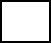 Decorating 2-3 weeks in advance (times are flexible)                                         Take down is on the 18th after the event 